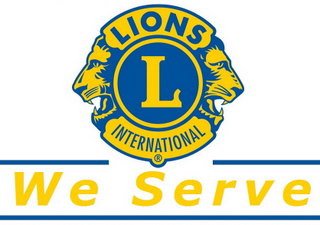 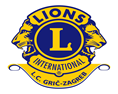 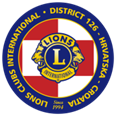 66069 058622  Distrikt 126 HrvatskaHotel «Regent» (Esplanade)Mihanovićeva 1, 10000 ZAGREB, HRVATSKA                                                              IBAN HR67 2340009 1110496636 Osobita nam je čast i zadovoljstvo pozvati Vas na svečani prijem povodom20. godišnjice djelovanja Lions kluba GričPrijem će se održati u gradskoj palači Dverce, Katarinin trg 6, u petak,  11.ožujka 2016. godine s početkom u  19,30 sati.Radujemo se vašem dolasku!						Predsjednica kluba							dr. sc. Rebeka Mesarić ŽabčićMolimo Vas da svoj dolazak potvrdite do ponedjeljka, 07. ožujka 2016.g.na tel. 098 203340 ili rebeka.mesaric@gmail.com ili tivanda2@gmail.comPresidentPast PresidentVice PresidentSecretaryTreasurerRebeka Mesarić ŽabčićUlla MartonBožena TomaškovićTihomira IvandaĐurđa Kokanović-MedakovićMedulićeva 26Šestinska cesta 7-bBisačka 14Laščinska 27Poljana Zdenka Mikine 1110 000 Zagreb-HR10000 Zagreb-HR10000 Zagreb -HR10000 Zagreb -HR10000 Zagreb -HRTel. +385 98 203340Tel.+385 1 4811336Tel. +385 091 400 4027Tel.+385 98 282 202Tel.+385 1 3831161